№ п/пНаименование товара, работ, услугЕд. изм.Кол-воТехнические, функциональные характеристикиТехнические, функциональные характеристики№ п/пНаименование товара, работ, услугЕд. изм.Кол-воПоказатель (наименование комплектующего, технического параметра и т.п.)Описание, значение1.КАЧ-1.2 Качели-балансир "Чижик"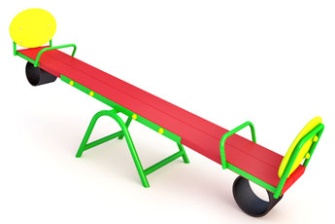 шт.11.КАЧ-1.2 Качели-балансир "Чижик"шт.1Высота  (мм) 400 (± 10мм) 1.КАЧ-1.2 Качели-балансир "Чижик"шт.1Длина  (мм) 2300 (± 10мм) 1.КАЧ-1.2 Качели-балансир "Чижик"шт.1Ширина  (мм) 450 (± 10мм)1.КАЧ-1.2 Качели-балансир "Чижик"шт.1Площадь зоны безопасности	Не менее 17,5м1.КАЧ-1.2 Качели-балансир "Чижик"шт.1Возрастная группа2-7 лет1.КАЧ-1.2 Качели-балансир "Чижик"шт.1Применяемые материалы Применяемые материалы 1.КАЧ-1.2 Качели-балансир "Чижик"шт.1ОписаниеКачалка предназначена для катания двух человек.  1.КАЧ-1.2 Качели-балансир "Чижик"шт.1Конструкция изделияКачалка - балансир снабжена 2-мя поддерживающими спинками, 2-мя поручнями изготовленными из ВГП Ду 15 ГОСТ 3262-75  и 2-мя амортизирующими резиновыми элементами и выполнена из сухой строганной доски  хвойных пород не менее 40х140 мм. в сечении. На спинке качалки предусмотрена деревянная вставка, изготовленная из ФСФ фанеры толщиной 21 мм по ГОСТ 3916.1-96. Рама качалки изготовлена из ВГП Ду 25 ГОСТ 3262 - 75.МатериалыВсе металлические детали должны быть окрашены  полимерными полиэфирными порошковыми красками.  Болтовые соединения оцинкованы и оснащены заглушками.  Все фанерные и деревянные элементы должны быть скруглены и отшлифованы по торцевым срезам для обеспечения безопасности.  Деревянные элементы необходимо окрасить двухкомпонентными профессиональными красками ярких цветов.МонтажОпорные стойки качалки  заглубляются в грунт на 500 мм и бетонируются.  Размеры лунки 1200х500х550 (ДхШхВ) мм